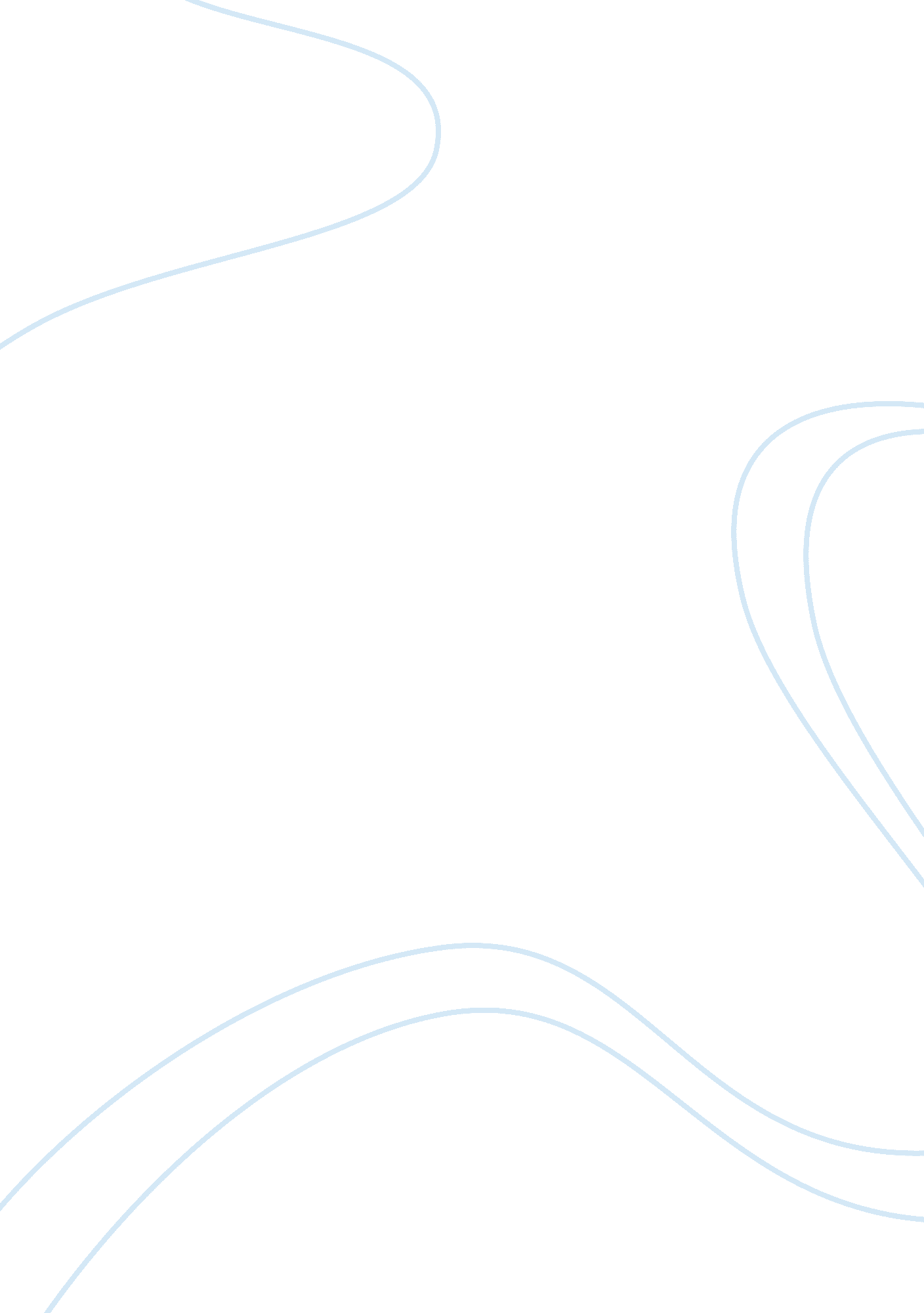 Financial management and integrated software technologyTechnology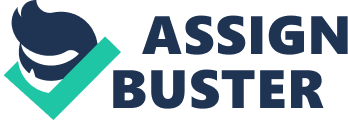 Manage finances using software that can be accessed via the internet is very helpful owner of the account to quickly see every transaction that will be or has been done. By using the integrated software technology on mobile devices, each user can manage finances quickly anywhere, knowing how much money goes In and out, and where it goes. Financial management applied to mobile applications developed by Personal Capital will help you quickly to track spending, income, savings and investment performance of all of your accounts. Personal Capital will give you a thorough analysis of all counts quickly and allows you to analyze every movement of the stock market so that you can reanalyze the risks that may occur. Private Investment advisors are available to provide additional account management services for a fee of 1% low, but software applications from Personal Capital is 100% free, please sign up and download the Personal capital App for mobile devices Pad, phone and it is compatible to your Android device. App allows you to access all your financial accounts in one view the aggregate. Growth assets are presented in the format users, beautifully concise, and clear. Account of the different formats investments (such as mutual funds, stocks, money market accounts, checking / savings) that Integrates easily. Personal Capital allows you to track your income and spending, see your largest expenses, and easily view your transactions with Personal Capital Cash Manager. The features available on the Personal Capital applications will be easier to manage and keep track of any changes that Improved financial conditions will be stable and the amount of money would be optimal, Aspects of Personal Capital most useful and I eke is universal Check up, which would be faster I know the level of risk and applicable fees. 1 . Portfolio Performance Tracking your investment account, asset class or individual security. Knowing what you have and how It Is performing. With the soon to know how to drive the market and your portfolio. 2. Asset Allocation Find out with Just one click. Discover where you're invested, from international stocks to bonds, from alternatives to cash. Find the exact percentage of each asset class within your portfolio. T Off Keep track of your finances at home and on the go with mobile APS make it easy to e your account balances and transactions, plus investment performance and market gainers and losers - no matter where you are. 